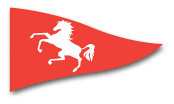 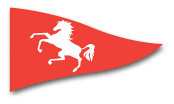 Medway Yacht Club Cruiser Class Fitting Out Supper and Prize Giving with Guest Speaker Sam LlewellynSaturday 8th April, at 19.30Baked Salmon and Hollandaise Sauce ORMinted Lamb Rump with Red Wine GlazePoached Pear and Honeycomb Ice CreamOR Crème Brulée £19.95 per person and £9.95 per child. BOOKING FORMNumber of places ....... @ £19.95 and number of places …….(children) @ £9.95.Cheque enclosed (made payable to MYC Cruiser Class) total amount £......Please complete this form and send it, along with your cheque to: David Boakes, 13 Church Lane, The Historic Dockyard, Chatham, ME4 4LF. If you prefer to pay online please email booking form to david.boakes@btinternet.com  Cruiser Class account number 30628522 Sort Code 20-76-55Full names of all attending:Telephone number:....................................  Email:………………………………………………………………….Dietary Requirements: ................................................................................................................Seating Request: .....................................................................................................................................................Full Name Main ChoiceDessert Choice